Publicado en Tenerife, Islas Canarias el 19/06/2018 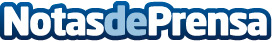 Loro Parque espera que la orca Morgan dé a luz al final del veranoMorgan se encuentra en los últimos meses de su embarazo y podría tener a su cría en cualquier momento después del verano, según los cálculos de sus cuidadores Datos de contacto:Natalya RomashkoDepartamento de Comunicación e Imagen, Loro Parque+34 922 373 841Nota de prensa publicada en: https://www.notasdeprensa.es/loro-parque-espera-que-la-orca-morgan-de-a-luz Categorias: Internacional Nacional Sociedad Canarias Veterinaria Otras ciencias http://www.notasdeprensa.es